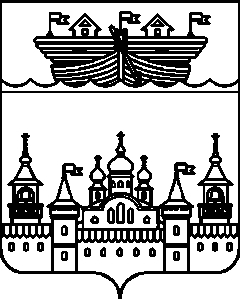  АДМИНИСТРАЦИЯ ГЛУХОВСКОГО СЕЛЬСОВЕТАВОСКРЕСЕНСКОГО МУНИЦИПАЛЬНОГО РАЙОНА НИЖЕГОРОДСКОЙ ОБЛАСТИПОСТАНОВЛЕНИЕ27 апреля 2022 года									 № 26В целях реализации постановления Правительства Нижегородской области от 22 апреля 2022 года № 289 «Об установлении на территории Нижегородской области особого противопожарного режима» и в связи с наступлением повышенной пожарной опасности на территории Глуховского сельсовета Воскресенского муниципального района администрация Глуховского сельсовета Воскресенского муниципального района Нижегородской области постановляет:1.Установить особый противопожарный режим с 22 апреля 2022 года на территории Глуховского сельсовета Воскресенского муниципального района, на землях лесного фонда установить особый противопожарный режим с 28 апреля 2022 года, до принятия соответствующего постановления Правительства Нижегородской области о его снятии.2.На период действия особого противопожарного режима установить:-о запрете на посещение гражданами лесов при наступлении IV - V класса пожарной опасности в лесах по условиям погоды, кроме случаев, связанных с использованием лесов на основании заключенных государственных контрактов, договоров аренды участков лесного фонда, государственных заданий в целях проведения определенных видов работ по обеспечению пожарной и санитарной безопасности в лесах, а также осуществления мониторинга пожарной опасности в лесах уполномоченными лицами на основании соглашения с департаментом лесного хозяйства Нижегородской области о совместной деятельности и иных случаев, предусмотренных служебным заданием, связанным с проездом по автомобильным дорогам общего пользования и проездом в оздоровительные учреждения, с соблюдением правил пожарной безопасности в лесах;-о запрете на проведение сельскохозяйственных палов, разведение костров, сжигание твердых бытовых отходов, мусора на землях лесного фонда, населенных пунктов и прилегающих территориях, выжигание травы, в том числе на земельных участках, непосредственно примыкающих к лесам, к землям сельскохозяйственного назначения, к защитным и озеленительным лесным насаждениям, а также на проведение иных пожароопасных работ;-о запрете на использование сооружений для приготовления пищи на углях на землях лесного фонда и прилегающих территориях, а также на земельных участках, примыкающих к землям сельскохозяйственного назначения.3.Принять меры по оповещению и информированию населения о наступлении IV-V класса пожарной опасности в лесах по условиям погоды и запрете на посещение гражданами лесов, а также о снижении класса пожарной опасности в лесах.4. Организовать с 1 мая 2022 года круглосуточное дежурство в администрации Глуховского сельсовета Воскресенского муниципального района Нижегородской области с ежедневным докладом в Единую дежурно-диспетчерскую службу о складывающейся оперативной обстановке.	5.Обнародовать настоящее постановление путем вывешивания на информационном стенде в здании администрации Глуховского сельсовета, на досках объявлений в населенных пунктах и разместить в информационно-телекоммуникационной сети Интернет на официальном сайте администрации Воскресенского муниципального района.	6.Контроль за исполнением данного постановления оставляю за собой.	7.Настоящее постановление вступает в силу со дня обнародования.Глава администрации							И.Ю. ДубоваО реализации постановления Правительства Нижегородской области от 22 апреля 2022 года № 289 «Об установлении на территории Нижегородской области особого противопожарного режима»